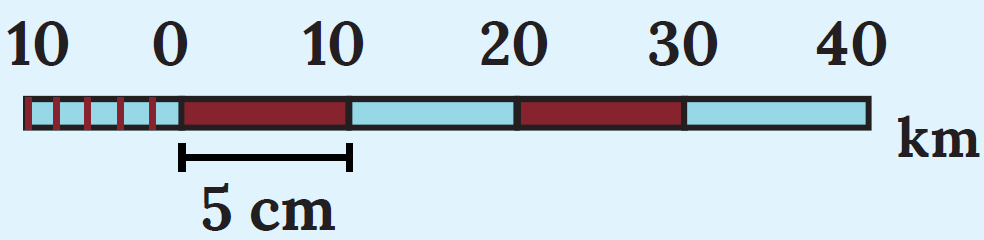 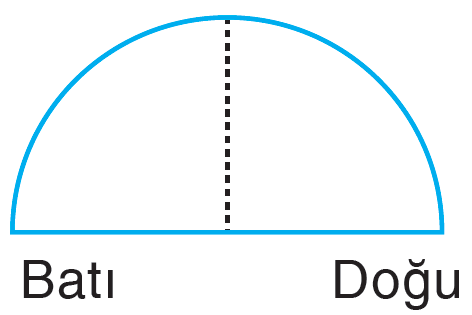 11. Aşağıdaki tabloda verilen unsurların hangi doğal çevre içerisinde yer aldığını işaretleyiniz. (10 P)11. Aşağıdaki tabloda verilen unsurların hangi doğal çevre içerisinde yer aldığını işaretleyiniz. (10 P)11. Aşağıdaki tabloda verilen unsurların hangi doğal çevre içerisinde yer aldığını işaretleyiniz. (10 P)11. Aşağıdaki tabloda verilen unsurların hangi doğal çevre içerisinde yer aldığını işaretleyiniz. (10 P)11. Aşağıdaki tabloda verilen unsurların hangi doğal çevre içerisinde yer aldığını işaretleyiniz. (10 P)Doğal UnsurAtmosferLitosferHidrosferBiyosferOrmanDağBulutOvaNehirTaşKartalRüzgarAğaçOkyanusSis12. Aşağıdaki tabloda verilen yerlerin haritası çizilirken hangi projeksiyon yönteminin kullanılması gerektiğini örnekteki gibi gösteriniz. (10 P)12. Aşağıdaki tabloda verilen yerlerin haritası çizilirken hangi projeksiyon yönteminin kullanılması gerektiğini örnekteki gibi gösteriniz. (10 P)12. Aşağıdaki tabloda verilen yerlerin haritası çizilirken hangi projeksiyon yönteminin kullanılması gerektiğini örnekteki gibi gösteriniz. (10 P)12. Aşağıdaki tabloda verilen yerlerin haritası çizilirken hangi projeksiyon yönteminin kullanılması gerektiğini örnekteki gibi gösteriniz. (10 P)YerlerSilindirProjeksiyonKonikProjeksiyonDüzlemProjeksiyonBrezilyaAntarktika TürkiyeEndonezya ABDKanada 13. Aşağıdaki kesir ölçekleri ayrıntısı en fazla olandan en az olana doğru sıralayınız. (10 P)13. Aşağıdaki kesir ölçekleri ayrıntısı en fazla olandan en az olana doğru sıralayınız. (10 P) I.   1/80.000II.   1/500.000III.  1/750.000IV.  1/1.200.000V.   1/4.00014. Aşağıda verilen özellikleri okuyarak örnekten hareketle ölçek grubuna doğru ifadeyi yazınız. (10 P)14. Aşağıda verilen özellikleri okuyarak örnekten hareketle ölçek grubuna doğru ifadeyi yazınız. (10 P)14. Aşağıda verilen özellikleri okuyarak örnekten hareketle ölçek grubuna doğru ifadeyi yazınız. (10 P)ÖzellikBüyük Ölçekli HaritaKüçük Ölçekli HaritaDüzlem üzerinde kapladığı alanGeniştir.Dardır.Ayrıntıyı gösterme gücüHata oranıÖlçeğin paydasıEş yükselti eğrileri arasındaki yükselti farkı15. Aşağıdaki tabloda A sütununda coğrafya bilimine katkı sağlayan kişilerin isimleri verilmiştir. B sütununda ise bu kişilerin eserleri verilmiştir. A sütunundaki rakamları, B sütunundaki boşluklara örnekteki gibi yazınız. (10 P)15. Aşağıdaki tabloda A sütununda coğrafya bilimine katkı sağlayan kişilerin isimleri verilmiştir. B sütununda ise bu kişilerin eserleri verilmiştir. A sütunundaki rakamları, B sütunundaki boşluklara örnekteki gibi yazınız. (10 P)A listesiB listesi(1)  Muhammed İdrisi(  4 )  Coğrafya Kılavuzu(2)  Pîrî Reis(     )  Dîvânu Lugâti’t-Türk(3)  Strabon(     )  Kitâb-ür-Rüşandi(4)  Ptolemaios (Batlamyus)(     )  Seyahatname(5)  Evliya Çelebi(     )  Kitab-ı Bahriye(6)  Kaşgarlı Mahmud(     )  Geographika